Lektorská rada ve spoluprácí s VV ČBaS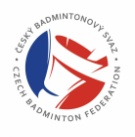 v rámci CIT (Coach Inspiration Tour 2013)Vás srdečně zve naSEMINÁŘ PRO TRÉNÉRY – DOŠKOLENÍ TRENÉRŮKDY: ve středu 11. 12. 2013 (9.00 – 16.00)KDE: Praha (Astra ZM Praha)Tento seminář je TMK uznáván jako doškolení pro trenéry III. a II. třídy! Zájemci o prodloužení licence, prosím přineste na seminář s sebou poplatek 100Kč za vystavení licence ČBaS a foto.Seminář bude veden formou prezentací a praktických ukázek. Pořizování videa dovoleno.Poplatek za seminář/doškolení: 250,-KčPŘIHLÁŠKY NA SEMINÁŘ (DOŠKOLENÍ) posílejte do neděle 8. 12. 2013 na mail Martiny Bernacikové: maber@centrum.cz.PROGRAM:8.45 – 9.00	Příchod účastníků 9.00 – 11.00	Zahájení seminářePoznatky z evropské konference trenérů v Nizozemí (Mendrek)Projekty BE v rámci vzdělávání trenérů11.00 – 13.00	Současné trendy a trénink smíšené čtyřhry (Báša)13.00 – 13.30	OBĚD13.30 – 15.30	Prezentace P. Mouritsena (téma bude upřesněno)15.30 – 16.00	Diskuze na téma: Směřování juniorského badmintonu (poznatky z MSJ v Bankoku 2013)Ukončení semináře